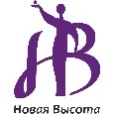 Критерии оценки конкурса «Верные друзья»Номинация «ВРАЧ ГОДА»Президент Фонда «Новая высота»И.А. Смолина№
п/пКритерии Стаж работы по профессии (специальности)Признание обществом заслуг участника конкурса (количество государственных и (или) общественных наград, премий и иных поощрений)Результаты и достижения в профессиональной (служебной) деятельности; победитель профессиональных конкурсовКвалификационная категория, стаж работы, наличие сертификата,  документов, подтверждающих повышение квалификации. Формы и методы  совершенствования знаний. Владение смежными специальностями.Наличие собственных инновационных разработок, технологий и методик в профессиональной сфере (авторская новизна, практичность, доступность, применимость)Результаты деятельности по итогам работы за 1 год и 5 месяцев 2020-2021 года.Отсутствие дисциплинарных взысканий, обоснованных жалоб. Наличие благодарностей и положительных отзывов от пациентов.Наличие «Интернет-ресурса» на интернет-сайте организации или на собственной Интернет-странице, реализующей программы здоровья, включающая методические и (или) иные авторские разработки, фото и видеоматериалы, презентации, отражающие опыт работы конкурсанта (тематическая организованность представленной информации, методическая ценность размещенных материалов, соответствующая современным требованиям, наличие, оригинальность и практическая значимость авторских проектов, возможность использования материалов на практике, культура представления информации, эффективность обратной связи)Участие в работе школ здоровья или других социальных и профилактических проектах, активная жизненная позиция в сфере защиты и безопасности детейНаличие опыта работы с детьми с особыми потребностями (детьми с ограниченными возможностями здоровья, детьми-сиротами, детьми, находящимися в трудной жизненной ситуации)Участие в реализации социально значимых проектов и программ, в сфере защиты и безопасности детейНепосредственное участие в общественной и (или) благотворительной деятельностиНаличие публикаций в СМИ